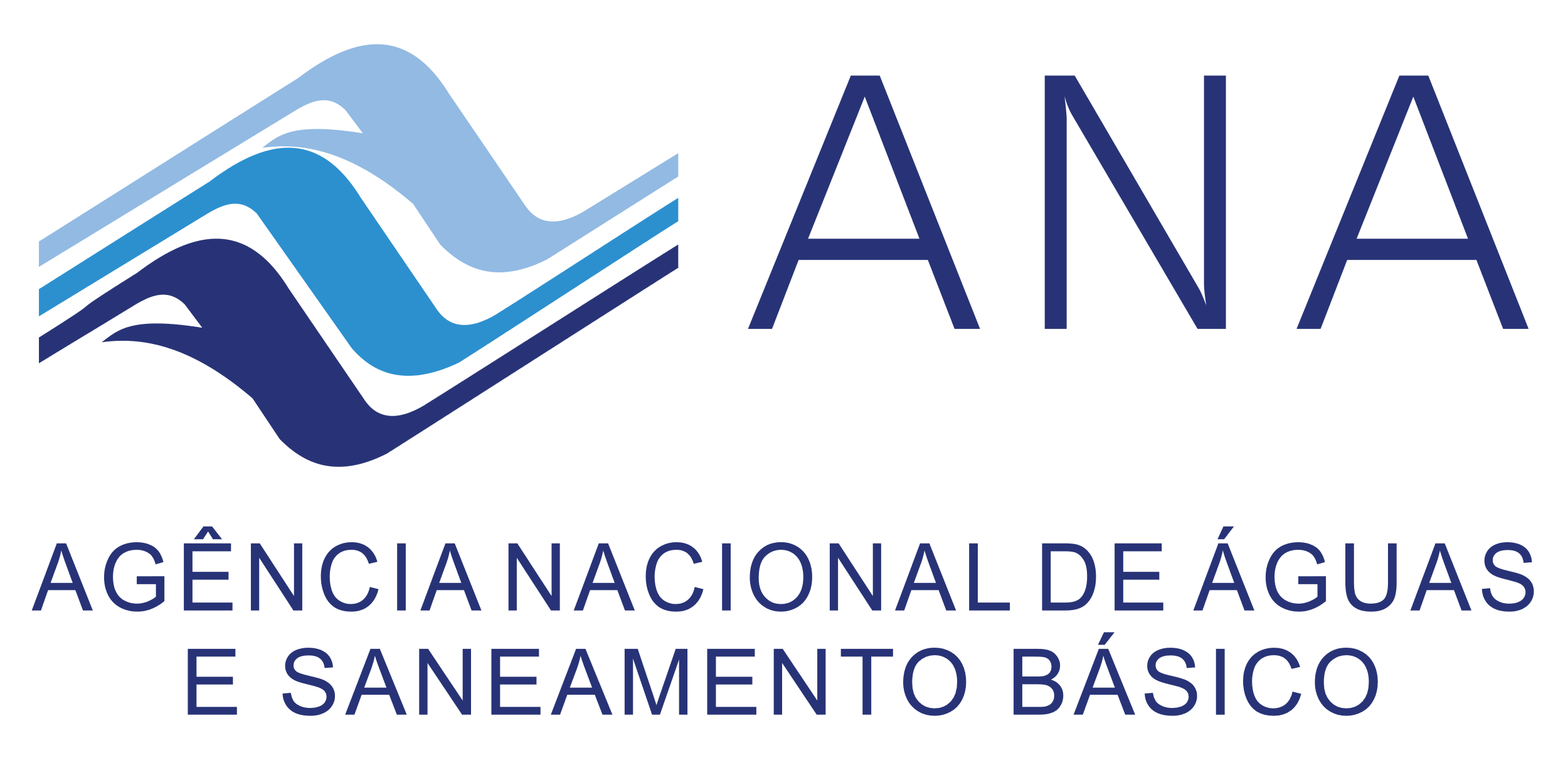 FORMULÁRIO EXTERNO DE PEDIDO DE APOIO OU PATROCÍNIOATENÇÃO: todo o material deverá ser encaminhado por meio do serviço e-protocolo, disponível na página eletrônica da ANA em www.gov.br/ana.Em caso de dúvidas, solicitamos entrar em contato com a Divisão de Protocolo e Expedição dproe@ana.gov.br ou (61) 2109-5394.Solicitamos que os pedidos de apoio institucional e patrocínio sejam encaminhados com antecedência mínima de 90 dias para que haja tempo suficiente para avaliação do pleito pelas instâncias competentes.Ofício endereçado a: Diretor(a)-PresidenteAgência Nacional de Águas e Saneamento Básico - ANASetor Policial, Área 5, Quadra 3, Blocos "M", sala 202CEP: 70610-200 Brasília-DFObservações relativas à aplicação da assinatura da ANA e do Governo Federal: A aplicação de marcas deverá observar as orientações do manual de uso da marca do Governo Federal. Caberá à Assessoria de Comunicação Social da ANA o envio da assinatura da ANA e do Governo Federal, bem como a aprovação prévia de sua aplicação em todo material de divulgação. CONCEITOSApoio institucional: aval e recomendação da ANA a iniciativa de terceiro, com o fim de conceder gabarito a projeto ou evento, sem investimento de recursos financeiros.Patrocínio: ação estratégica de comunicação e interlocução com a sociedade realizada por meio de apoio financeiro a projetos e eventos de iniciativa de terceiros, de natureza singular, que estejam alinhados aos princípios e diretrizes estabelecidos na Portaria ANA n° 16/2020.IMPORTANTE: É objetivo comum das ações de patrocínio e de apoio institucional contribuir para o fortalecimento da imagem institucional da Agência, ampliando relacionamento com públicos de interesse, divulgando produtos, serviços, posicionamentos, programas e políticas de atuação da ANA.APOIO INSTITUCIONALO Ofício que solicita apoio institucional não possui requisitos mínimos. Apresente a iniciativa ou evento e encaminhe a solicitação de apoio institucional conforme indicado acima. PATROCÍNIORequisitos básicos do proponente necessários à concessão de patrocínio pela ANA:ser pessoa jurídica regularmente constituída e deter a responsabilidade pela iniciativa; ser o legítimo detentor dos direitos de realização do projeto apresentado; ter declaração emitida pela realizadora de direito para a organizadora. ter realizado a prestação de contas de patrocínios anteriores, tenham sido elas instituições públicas ou privadas; não ter em seus quadros sociais alguma pessoa com vínculo com dirigentes da ANA; observar a equivalência das contrapartidas entre os patrocinadores, tendo-se em conta os valores aportados ao projeto;respeitar os direitos sociais, mormente as restrições quanto ao trabalho infantil e ao uso de mão de obra em condições análogas à de escravo. PREENCHA O FORMULÁRIO ABAIXO IV) APRESENTAÇÃO E DESCRIÇÃO DO PROJETOElaborar um texto informando o que é o projeto, apresentar detalhadamente as características, fornecendo uma visão clara e completa do formato e do conceito. O texto deverá conter: Descrição O que é a iniciativa:Como será realizada: Finalidade da iniciativa: Público-alvo: (informar o perfil completo do público que o projeto contempla: quais segmentos da sociedade, sexo, faixa etária, escolaridade, renda individual etc) Expectativa de público: Atividades programadas:Destaques da programação: (informar palestrantes, destaques da programação)Programação detalhada: (se for o caso, anexar e/ou indicar o link)Critérios da recorrência: (se for o caso)Outras informações:Racionalidade e Eficiência (descrever as razões que indicam o potencial retorno desse investimento, para o patrocinador);Precificação (indicar as bases de cálculo e as razões que definiram os valores e as contrapartidas do patrocínio proposto);Etapas do projeto e cronograma de trabalho;Planilha detalhada com a previsão orçamentária de todas as ações do projeto;Referências às edições anteriores, relatando os resultados alcançados comparativamente aos objetivos planejados etc.V) OBJETIVO DO PROJETO(Informar o que se pretende realizar)Os objetivos devem ser expostos de maneira clara e sucinta e expressar os resultados que se pretende atingir, os produtos finais a serem alcançados. Um projeto pode ter mais de um objetivo, mencione todos.VI) JUSTIFICATIVA DO PROJETO(explicar por que se propõe o projeto)O texto deverá conter, nesta ordem: Por que tomou a iniciativa de realizar o projeto? Qual a importância de projeto? Que circunstâncias que favorecem a sua execução?Qual o diferencial desse projeto? O que diferencia esse projeto de outros?Qual o histórico? A Agência Nacional de Águas e Saneamento Básico já patrocinou outras edições? Quais edições e valores patrocinados?Quais os benefícios de comunicação para o patrocinador? Justificar os motivos pelos quais a ANA deve patrocinar o projeto e o que ele agregará para a sociedade. VII) ESTRATÉGIA DE AÇÃO(Detalhar como e quando será realizado)Estratégia de ação é o detalhamento das etapas de trabalho. Enumere e descreva as atividades necessárias para atingir os objetivos desejados e explique como pretende desenvolvê-las. Uma boa estratégia de ação é aquela que:Demonstra a capacidade do proponente em viabilizar o projeto.Detalha os objetivos e mostra claramente a ordem da realização.Prevê o tempo de duração de cada etapa.Lista os profissionais envolvidos.Demonstra coerência com o orçamento.Informa ações que não serão subsidiadas pelo mecanismo de apoio escolhido, mas que serão importantes na compreensão geral do projeto. Neste caso é necessário indicar como essas ações serão custeadas. VIII) IDENTIFICAÇÃO DAS CONTRAPARTIDAS	Proposta de contrapartidas específicas relativas ao valor do patrocínio ao projeto:O objetivo é apresentar à ANA a visibilidade e as oportunidades de comunicação e relacionamento que o projeto pode oferecer. Deverá conter o detalhamento do plano de mídia, se for o caso.As seguintes contrapartidas devem ser detalhadas:IMAGEM E NEGOCIAIS  Aplicação de marca: (detalhar cada item e quantitativo) Exibição vídeo institucional Anúncio no programa  Divulgação em Redes Sociais Menção à ANA pelo mestre de cerimônia Envio aos participantes de e-mail com menção à ANA Palestra da alta administração da ANA Indicação de palestrantes Inserção de atividades da ANA na programação  Compartilhamento de banco de dados Estande (  m²)  Cortesia para representação institucional: (quantidade) Outras:AMBIENTAIS (exemplos: coleta seletiva, reciclagem de material, reuso de água, não utilização de materiais descartáveis, utilização de materiais recicláveis - preferência por materiais reciclados nas peças alusivas ao evento, como folheteria, canetas, copos de alumínio reciclado; uso racional de recursos não renováveis por meio da educação ambiental, cálculo da emissão de Carbono e Neutralização de CO2, economia de energia).SOCIAIS (exemplos: criação de empregos, acessibilidade a portadores de necessidades especiais, uso de programas e movimentos sociais etc).OBS: As contrapartidas inicialmente apresentadas poderão ser negociadas durante o processo de contratação. IX) DADOS BANCÁRIOS PARA REPASSE DO VALOR DO PATROCÍNIOX) LISTA DE DOCUMENTOS NECESSÁRIOS A SEREM APRESENTADOSInstrumento jurídico de constituição da instituição a ser beneficiada pela concessão do patrocínio (Estatuto ou Regimento Interno).Documento que ateste a qualificação do representante para assinar o contrato em nome da contratada.Ficha de identificação do representante legal do proponente.Documento de regularidade fiscal da instituição junto à Receita Federal, Estadual e Municipal, ao INSS, ao FGTS, ao TST e ao Cadin.  As certidões da Receita Federal, Estadual e Municipal, do INSS, do FGTS e da Justiça do Trabalho podem ser substituídas por extrato de consulta no SICAF. OBSERVAR OS DADOS DE VALIDADE DOS DOCUMENTOS.Portifólio comercial com todas as cotas de patrocínio do projeto.XI) DECLARAÇÃO A SER APRESENTADA PELO PROPONENTEA instituição proponente deverá ser apta a assinar e encaminhar declaração que inclua os seguintes itens (VERIFIQUE MODELO ANEXO):os preços previstos na planilha de patrocínio são compatíveis com os praticados na cidade onde será realizado o evento ou projeto, conforme levantamento feito pela instituição proponente;a instituição/entidade não descumpriu quaisquer procedimentos exigidos em prestação de contas de patrocínios anteriores, tenham sido elas instituições públicas ou privadas;em seus quadros sociais não constam pessoa alguma com vínculo com dirigentes da Agência Nacional de Águas e Saneamento Básico; observar a equivalência das contrapartidas entre os patrocinadores, tendo-se em conta os valores aportados ao projeto; respeitar as restrições quanto ao uso de mão-de-obra escrava e trabalho infantil, e o tratamento dos dados pessoais dos inscritos no evento atende ao disposto na Lei Geral de Proteção de Dados Pessoais – LGPD (Lei nº 13.709, de 14 de agosto de 2018.Brasília, DECLARAÇÃOI) IDENTIFICAÇÃO DA AÇÃO DE PATROCÍNIOI) IDENTIFICAÇÃO DA AÇÃO DE PATROCÍNIOI) IDENTIFICAÇÃO DA AÇÃO DE PATROCÍNIOTítulo da ação de patrocínio: Título da ação de patrocínio: Título da ação de patrocínio: Nome do local onde será realizada a ação/evento: Nome do local onde será realizada a ação/evento: Nome do local onde será realizada a ação/evento: Endereço de realização da ação/evento (rua, cidade, estado e CEP): Endereço de realização da ação/evento (rua, cidade, estado e CEP): Endereço de realização da ação/evento (rua, cidade, estado e CEP): Período de realização: Período de realização: Período de realização: Website (informe aqui sua página na internet, se houver): Website (informe aqui sua página na internet, se houver): Website (informe aqui sua página na internet, se houver): Data ou período de realização: Data ou período de realização: Data ou período de realização: Valor total do projeto:  Valor total do projeto:  Valor total do projeto:  Valores já captados por outras instituições (Instituição e valor patrocinado): Valores já captados por outras instituições (Instituição e valor patrocinado): Valores já captados por outras instituições (Instituição e valor patrocinado): Valor solicitado para patrocínio da ANA:  Valor solicitado para patrocínio da ANA:  Valor solicitado para patrocínio da ANA:  II) IDENTIFICAÇÃO DO PROPONENTE (Informe os dados da entidade que receberá o patrocínio)II) IDENTIFICAÇÃO DO PROPONENTE (Informe os dados da entidade que receberá o patrocínio)II) IDENTIFICAÇÃO DO PROPONENTE (Informe os dados da entidade que receberá o patrocínio)Nome da entidade: Nome da entidade: Nome da entidade: Natureza da entidade: Natureza da entidade: Natureza da entidade: CNPJ: CNPJ: CNPJ: Endereço: Endereço: Endereço: Cidade: UF: CEP: Telefone (com ddd): Telefone (com ddd): Telefone (com ddd): E-mail: E-mail: E-mail: III) EMPRESA ORGANIZADORA DO PROJETO/EVENTOIII) EMPRESA ORGANIZADORA DO PROJETO/EVENTOIII) EMPRESA ORGANIZADORA DO PROJETO/EVENTONome da instituição: Nome da instituição: Nome da instituição: Nome do contato da instituição: Nome do contato da instituição: Nome do contato da instituição: Endereço: Endereço: Endereço: Cidade: UF: CEP: Telefone (com ddd): Telefone (com ddd): Telefone (com ddd): E-mail: E-mail: E-mail: Número da Conta Corrente: Agência: Nome e número do banco: XII) REGULARIDADE FISCAL E TRABALHISTA DO PROPONENTE – VALIDADE DAS CERTIDÕESXII) REGULARIDADE FISCAL E TRABALHISTA DO PROPONENTE – VALIDADE DAS CERTIDÕESXII) REGULARIDADE FISCAL E TRABALHISTA DO PROPONENTE – VALIDADE DAS CERTIDÕESXII) REGULARIDADE FISCAL E TRABALHISTA DO PROPONENTE – VALIDADE DAS CERTIDÕESFGTSRECEITA FEDERALINSSRECEITA ESTADUALCNDTRECEITA MUNICIPAL